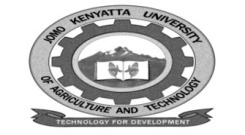 W1-2-60-1-6JOMO KENYATTA UNIVERSITY OF AGRICULTURE AND TECHNOLOGYUNIVERSITY EXAMINATIONS 2018/2019  YEAR IV SEMESTER II EXAMINATION FOR THE DEGREE OF BACHELOR OF SUPPLY CHAIN MANAGEMENTHSM 2432:  POLICIES IN TRANSPORT  AND LOGISTICSDATE: APRIL  2019                                                                                 TIME: 2  HOURSINSTRUCTIONS: ANSWER QUESTION ONE AND ANY OTHER TWOQUESTION ONEINTER STATE DISTRIBUTORS LTDInter state distributors  is a distribution firm operating in East Africa and Central Africa with a  head quarters  in Nairobi. Its distribution network covers major towns and business  centers in East and Central Africa.  Products distributed cover food and household items from various manufactures in the region.The firm has recruited a logistics manager to stream line its transport and logistics operation with a view of making it competitive  and efficient.  The manager intends to formulate policies to guide transport  and logistics towards these ends.QUESTION ONEa.	Explain the internal  factors that the manager would consider in developing appropriate 	transport and logistics policies.						(8 marks)b.	Explain which way transport and logistics would contribute to efficiency and 	competitiveness.								(8 marks)c.	Explain the challenges  the manager may face in implementing the policies developed.												(8 marks)d.	Highlight the types of government  policies that the manager would consider in 	formulating the transport  and logistics developed.				(6 marks)QUESTION TWOList and explain the factors to be considered in choosing the mode of transport.	(20 marks)QUESTION THREEDiscuss  the factors to consider in determining the transport  tariffs.		(20 marks)QUESTION FOURList and discuss the benefits of use of containers in transportation of goods.	(20 marks)